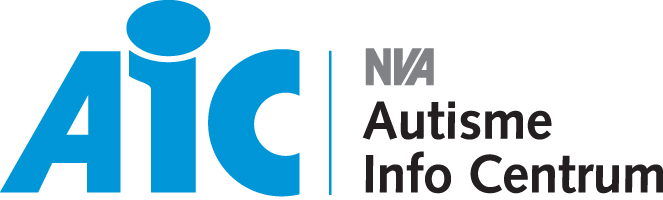 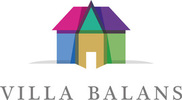            Amsterdam                            Uitnodiging themaochtend op 26 januari           Mijn partner heeft (vermoedelijk) autisme: wat nu?!Samenleven met iemand met autisme is niet altijd makkelijk. Waar loop je tegenaan? Hoe zorg je samen voor balans in je relatie? Hoe ga je om met problemen als onbegrip van de omgeving en overbelasting?Het AIC Amsterdam organiseert in samenwerking met Stichting Villa Balans op vrijdag 26 januari een informatieve koffieochtend rond dit thema. Deze ochtend is met name bedoeld voor partners van iemand met (een vermoeden van) autisme.  Agnes Domanska heeft een partner met autisme en zij is tevens coach bij Stichting Villa Balans. Villa Balans zet zich in voor partners van mensen met psychische klachten. Agnes komt vertellen over haar eigen ervaringen en haar werk.Daarna zal er ruim gelegenheid zijn tot het stellen van vragen en het uitwisselen van ervaringen en informatie.Zaal open:                10:00 uurStart programma:     10:15 uurAfsluiting rond:         12:00 uurDe toegang is gratis en er wordt gezorgd voor koffie en thee.Graag aanmelden via aicamsterdam@hotmail.com Adres: AIC Amsterdam, Gebouw Trivium/MEE            Derkinderenstraat 10-18            1062DB AmsterdamZie voor actuele informatie:www.villabalans.nl www.facebook.com/AICAmsterdam www.autisme-amsterdam.nl www.autisme.nl Het Autisme Info Centrum (AIC) Amsterdam, een informatie- en ontmoetingscentrum voor mensen met autisme en andere betrokkenen, is een onderdeel van de NVA  (Nederlandse Vereniging voor Autisme: www.autisme.nl)